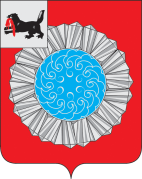 Российская ФедерацияИркутская область Слюдянский муниципальный районДУМА СЛЮДЯНСКОГО МУНИЦИПАЛЬНОГО РАЙОНАР Е Ш Е Н И ЕРешение принято районной Думой 24 декабря 2020 годаОб  утверждении   Перечня   имущества,  находящегося  в муниципальной собственности  Слюдянского муниципального района  и  подлежащего  передаче  в  муниципальную собственность Утуликского муниципального образованияВ целях исполнения Федерального закона от 06 октября 2003 года № 131-ФЗ «Об общих принципах организации местного самоуправления в Российской Федерации», в соответствии с Законом Иркутской области от 16 мая 2008 года № 14-оз «О порядке согласования перечня имущества, подлежащего передаче, порядке направления согласованных предложений органами местного самоуправления соответствующих муниципальных образований Иркутской области уполномоченному органу государственной власти Иркутской области и перечне документов, необходимых для принятия правового акта Иркутской области о разграничении муниципального имущества», учитывая решение Думы Утуликского сельского поселения от 27 ноября 2020 года № 10/4-4сд, руководствуясь статьями 31, 48 Устава Слюдянского муниципального района (новая редакция), зарегистрированного постановлением Губернатора Иркутской области от 30 июня 2005 года № 303-п,РАЙОННАЯ ДУМА Р Е Ш И Л А:1. Утвердить прилагаемый Перечень имущества, находящегося в муниципальной собственности Слюдянского муниципального района и подлежащего передаче в муниципальную собственность Утуликского муниципального образования.Мэр Слюдянского муниципального района		                                              А.Г. Шульц						          Председатель Думы Слюдянского муниципального района 			     А.В. Николаевот 24.12.2020 года № 47 – VII рдПриложениек решению районной Думыот 24.12.2020 года № 47 – VII рдПЕРЕЧЕНЬимущества, находящегося в муниципальной собственности Слюдянского муниципального района и подлежащего передаче в муниципальную собственность Утуликского муниципального образованияРаздел 2. Недвижимое имущество Председатель КУМИ  Слюдянскогомуниципального района						                          Л.В. СтаценскаяN 
п/пНаименованиеАдресКадастровый (или условный) номер12341Земельный участок, общей площадью 39 930 кв. м.Иркутская область, Слюдянский район, поселок  Утулик, переулок Заречный, в районе земельного участка №138:25:040101:13102Земельный участок, общей площадью 23 791 кв. м.Иркутская область, Слюдянский район, поселок  Утулик, по улице Российская38:25:000000:823